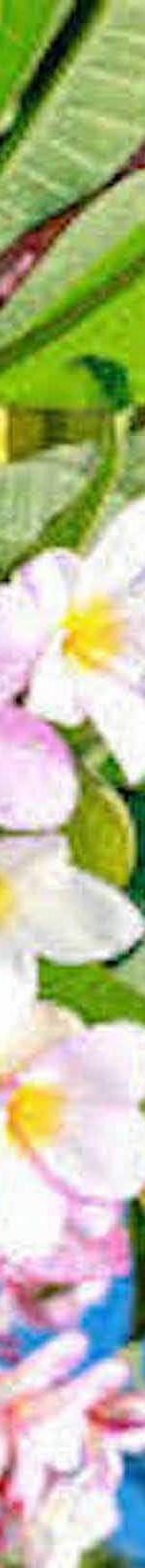 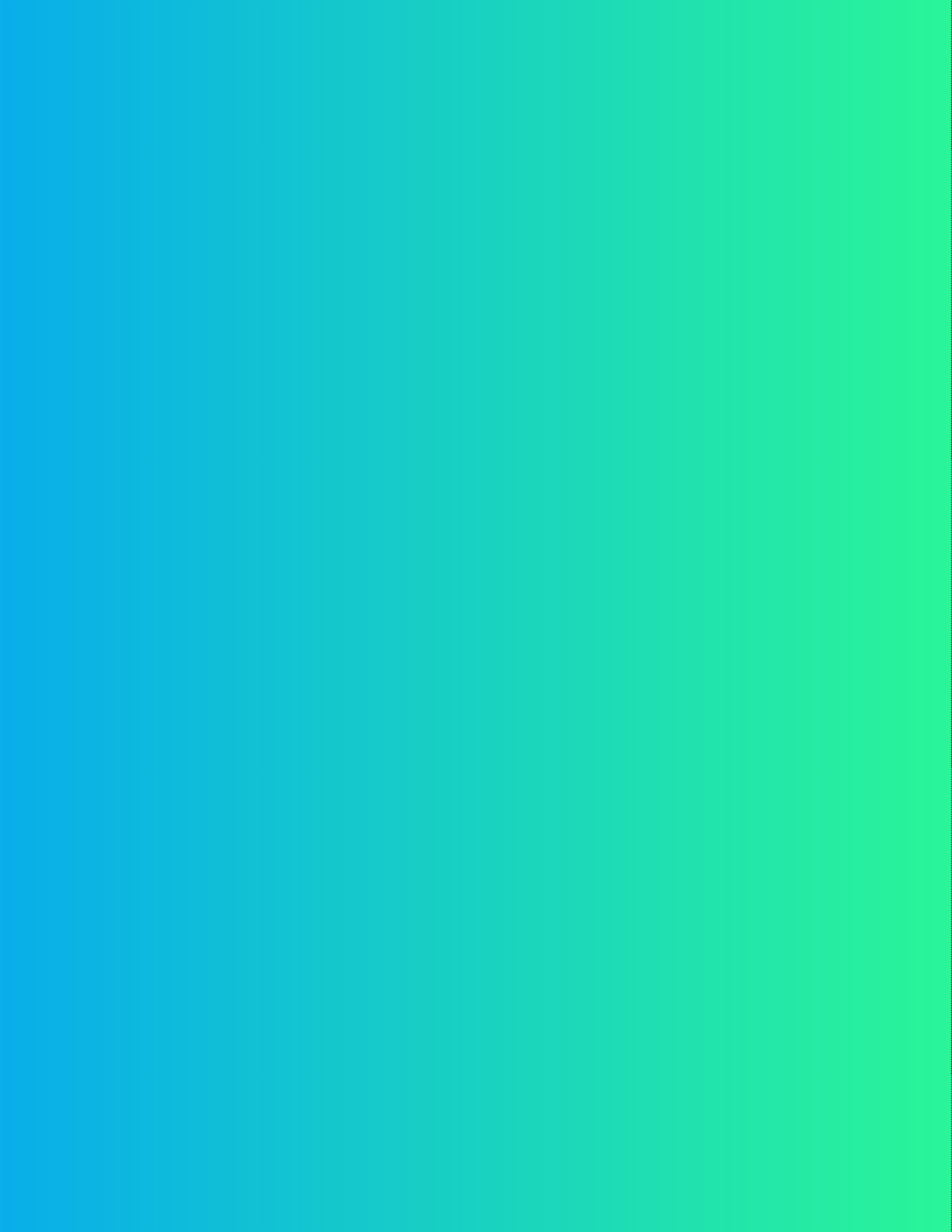 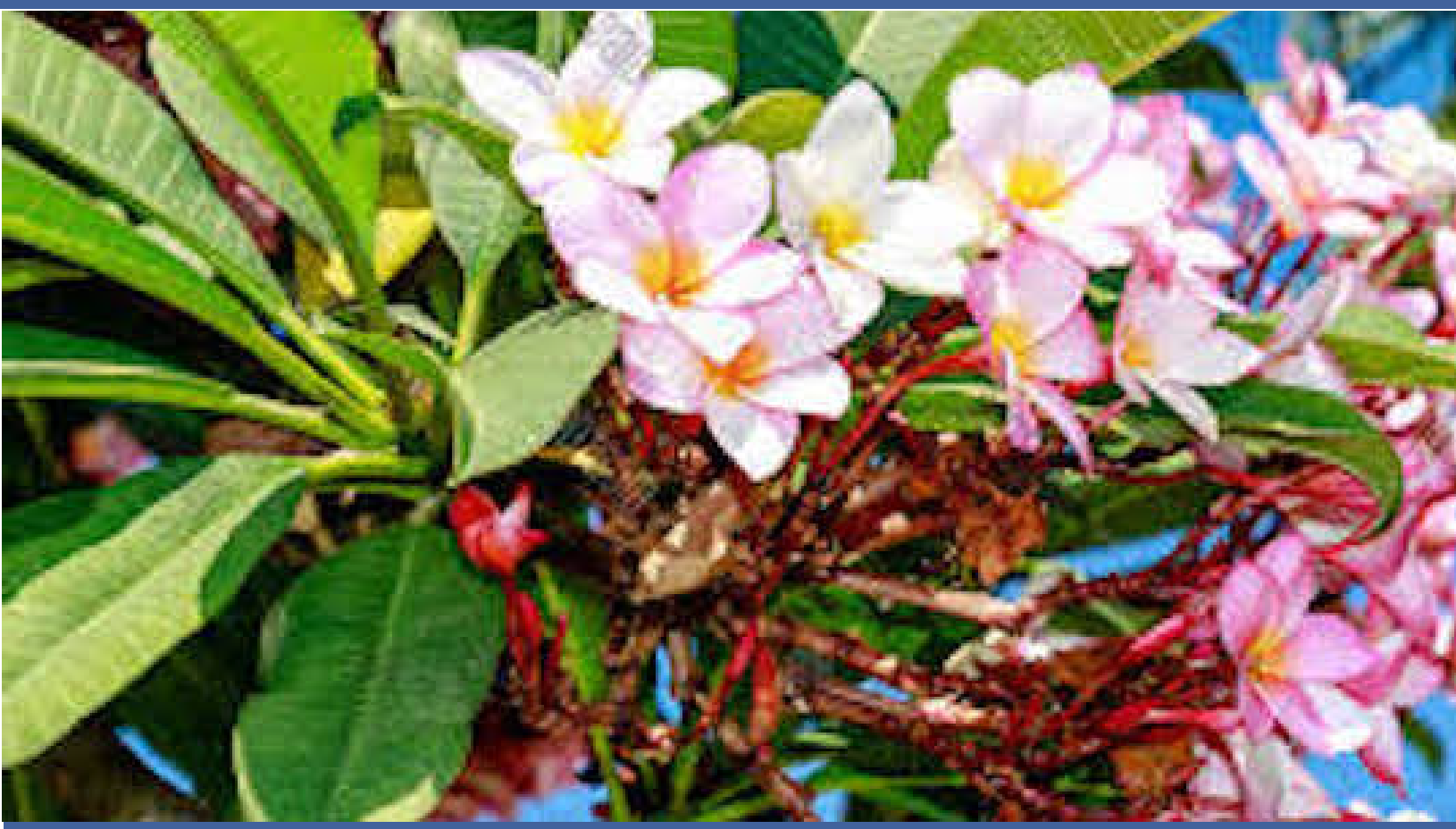 Special Education Advisory CouncilANNUAL REPORT FOR SY 2018-19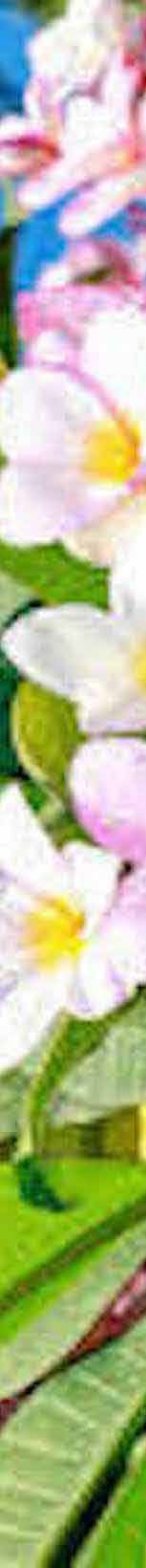 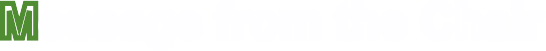 This year while busy was very rewarding. The year started with sharing and discussion of the Special Education Task Force Report and Recommendations.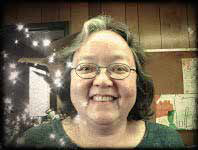 Members agreed that their annual priorities for the year should be the four main task forcerecommendations: a shared vision of inclusion, professional development for all stakeholders, funding allocation by student needs, and adequate time allotment for care coordination and preparation.To expand on these topics we formed workgroups to create infographics around Inclusion/Na HopenaA‘o, State Systemic Improvement Plan (SSIP), and Disproportionality. Several members from SEAC collaborated with Joanne Cashman on a well-received webinar to other State Advisory Councils on our work with infographics.Assistant Superintendents and Co-chairs Heidi Armstrong and Amy Kunz invited SEAC to participate on the Special Education Fiscal Allocation Work Group, I was able to attend most meetings and share the concerns of SEAC. The workgroup strived for transparency and shared responsibility. I was pleased that we were able to ensure parents and the community had a voice in the process.Several members of SEAC also participated in workgroups on the Alternate Assessment, providing greater understanding in the assessment provided to up to 10% of special education students. Our suggestions were welcomed and some of them were incorporated. We are hopeful all this work will lead toward better educational equity for all students with disabilities.The DOEʻs office of Monitoring and Compliance had a change in February as we said a sad farewell to Christina Tydeman and welcome to Drew Saranillio as the new liaison to the Superintendent. We are familiar with Drew as he had assisted Dr. Tydeman in the past.As we do each year we met with legislators and the Board of Education and submitted testimony on bills that addressed our concerns regarding budget and educational issues.My thanks to all the members of the Special Education Advisory Council for their hard work, and I am humbled that the Council supports me for another year as their chair.We hope that special education stakeholders find the information in this report of interestand value. SEAC always welcomes your feedback.Martha M. Guinan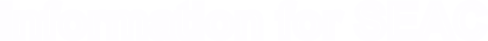 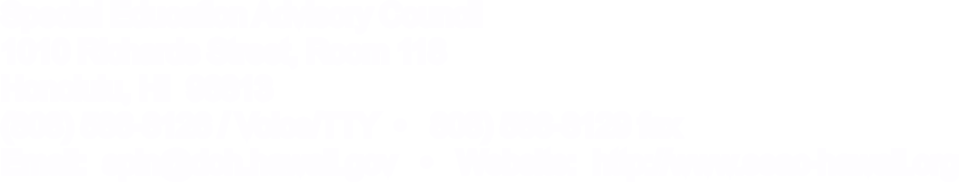 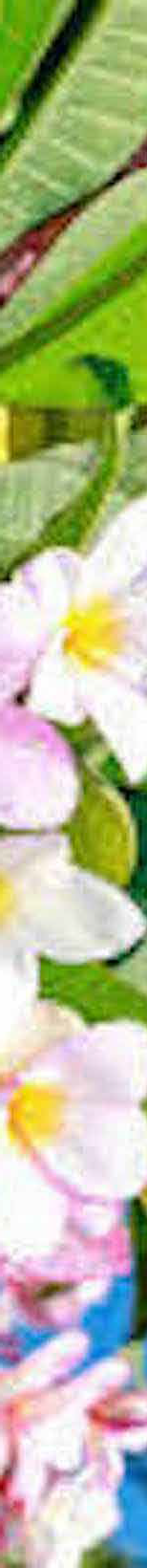 SEAC shall provide policy guidance with respect to special education and related services for children with disabilities in the State. (IDEA, CFR 300.167)SEAC believes in optimizing the educational achievement of every child through a strong public education system that is proactive and supportive of students, families and educators. To that end SEAC will use its strength as a broad based constituency group to play an active and influential role in decisions affecting policies, programs and services.The mission of SEAC is to guide and assist the Hawaii Department of Education infulfilling its responsibility to meet the individual needs of children with disabilities.SEAC's Areas of Concern Regarding Special Education Student CharacteristicsHawaii SPED students have lower NAEP math and reading scores than the national average, and the gap between Hawaii's SPED and regular ed students is larger than it is nationally.4th Gr8th Gr2017 NAEP Math Scores85833074th Gr8th Gr2017 NAEP Reading Scores82790	25	50	751000	25	50	75100SPED-HI	SPED-Nat'l	Reg Ed-HIReg Ed-Nati'lSPED-HI	SPED-Nat'l	Reg Ed-HIReg Ed-Nati'lThe National Assessment of Educational Performance (NAEP) is the only statewide assessment that is taken in all 50 states, thereby allowing for comparisons of academic achievement. The scores above reflect achievement of "Basic" or above. Hawaii has received a determination of needs assistance from the Office of Special Education Programs in large part because of poor academic performance.Source: NAEP Data Explorer Tool: https://www.nationsreportcard.gov/ndecore/landing)Students with disabilities are in the lowest performing student subgroup on the Smarter Balance Assessment with little to no improvement over the last four years. The gap with non-high need students is huge.100500SBAC ELA 4-Yr. Comparison68	70	69	7237	37	35	3912	13	14	16.42014-15	2015-16	2016-17	2017-18100500SBAC Math 4-Yr. Comparison59	59	58	5831	30	29	2910	11	12	122014-15	2015-16	2016-17	2017-18SPED	Not High Need	High NeedSPED	Not High Need	High Need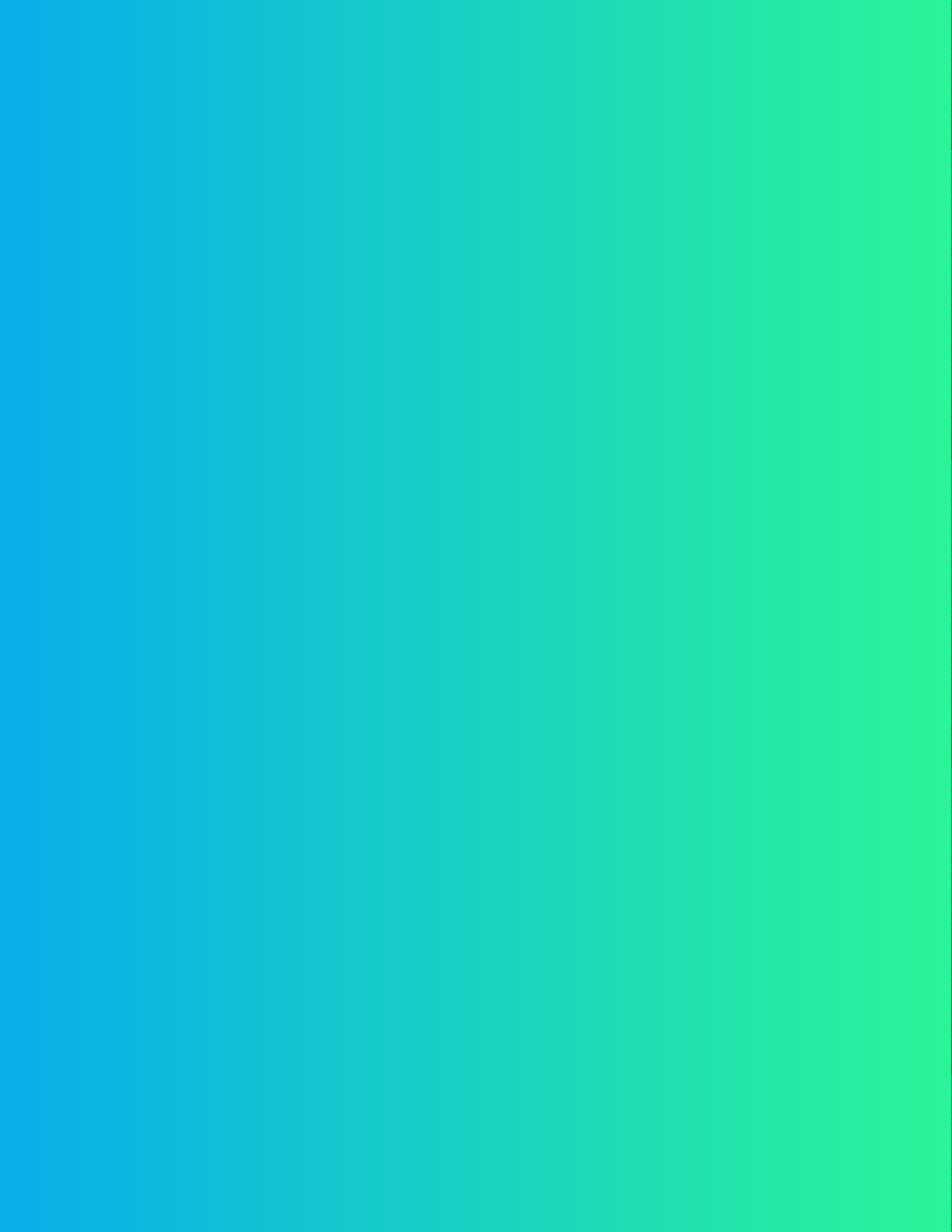 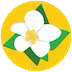 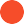 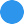 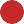 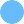 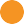 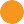 Hawaii still uses a High Needs category made up of a combination of special education, English Learner and economically disadvantaged students to measure Achievement Gap on the Strategic Plan. Special education students are not only 45-50 percentage points below regular students, but they are also underperforming the other subgroups that make up the High Needs category.2	Source: DOE ARCH website 2017-18 Statewide SBAC scores: https://adc.hidoe.us/#/proficiency & 9/20/18 BOE General Business Meeting presentationSEAC's Areas of Concern Regarding Special Education Student Characteristics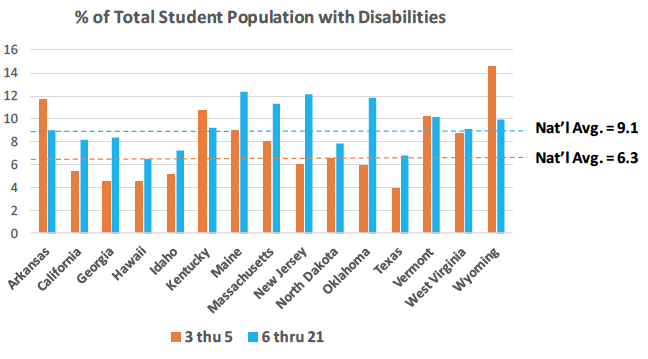 3SEAC's Areas of Concern Regarding Special Education Student CharacteristicsHawaii has a higher number of due process hearings than most states while under-utilizing mediation and written complaints.Over the last 7-8 years, Hawaiihas reduced both the number of hearing requests and the number of requests that result in due process hearings. However, less formal dispute resolution options, like mediation, conciliation and IEP facilitation are either underutilized or ineffective. Despite the positive trend of fewer due process hearings, SEAC is concerned that there may be a shortage of plaintiff attorneys to meet the demand for that service.Comparison of Hawaii to National DataAll Complaints (per 10,000 SPED Students)Source: Calculated from Section 618 Data Reports: SY 17-18 Dispute Resolution Table 7The majority of students with disabilities aged 6-22 in Hawaii spend two or more classes outside the regular education classroom. While the number of students who spend 80% or more of their day in the regular education classroom has inched up from 37% in SY 16-17 to 43.9% in SY 18-19, Hawaii still has the lowest rate of inclusion in the nation.The second category on the chart-- inside a regular classroom less than 40% of the day--refers primarily toLeast Restrictive Environment {LRE) Comparison 6-22 yr. olds - Hawaii vs. National Avg. {by %)self-contained classrooms. The goal going forward is for Hawaii's numbers to get smaller to get in line with the national average of 13%. On a positive note, Hawaii serves fewer students in separate facilities than the Mainland.In reg class::: 80% of day in  reg class<40% of dayOut of school placements3.21.313.417.16343.9While we did not depict preschool LREfigures, they are also less favorable than national averages in providing access to same age non-disabled peers.0	20	40	60	80Hawaii	Nat'l Avg.4	Source: Calculated from Section 618 Data Reports: SY 18-19 Educational Environments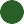 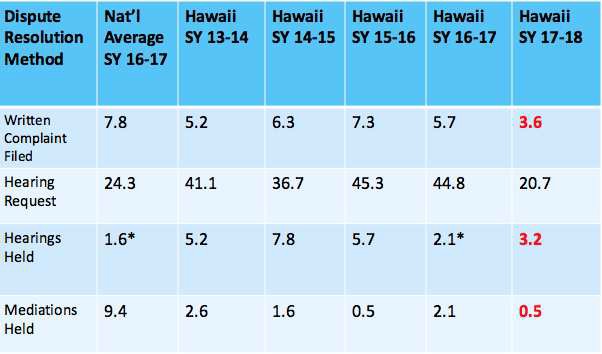 SEAC's Areas of Concern Regarding Special Education Student CharacteristicsStudents with disabilities are suspended at a rate roughly three times higher than students without disabilities.In SY 17-18 there were 2,051 out-of school  and  in-school suspensions of students with disabilities.  That is a rate of 10- 11% compared to a rate of 3.5% for the total student population.About three-fourths of the SPED suspensions lasted more than one day, with the majority occurring between 2-10 days.Research has shown that suspensions of any length may result in negative outcomes for students including increased drop out and incarcerationSPED Student Suspensions School Year 2017-181,40520343112rates, and decreased graduation rates and job wages.Out of School � 10 days	Out of School > 10 days	In School � 10 days In School > 10 daysSource: Section 618 Data Reports - SY 17-18 Discipline Table 5The days of lost instruction due to suspension per 100 students is twice as great for Hawaii students with disabilities--both compared to all Hawaii students and to a national average forstudents with disabilities.SPED students who are Hawaiian/Pacific Islander are suspended at higher rates, and Asian students are suspended at lower rates than would be expected.Days of Lost Instruction per 100 students10044	41230Hispanic	15Asian	10	18Black	2Haw'n/Pac Island	39	52White	112 or more races	12SPED	All students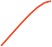 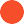 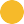 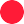 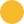 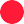 Hawaii	Mainland Avg.Source: US DOE Office for Civil Rights Office data for SY 15-16 &"ACLU Says Hawaii Schools Suspending Too Many Students", Civil Beat, 6/14/19.120	20	40	60% of SPED	% of SuspensionsSource: Child Count Table 1 & Discipline Table 5 for SY 17-185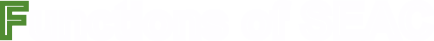 Advise the Department of Education of unmet needs within the State in the education of children with disabilities. CFR 300.169(a)Comment publicly on any rules or regulations proposed by the State regarding the education of children with disabilities. CFR 300.169(b)Advise the Department of Education in developing evaluations and reporting on data to the Secretary of Education, U.S. Department of Education, under Section 618 of the Individuals with Disabilities Education Act. CFR 300.169(c)Advise the Department of Education in developing corrective action plans toaddress findings identified in federal monitoring reports. CFR 300.169(d)Advise the Department of Education in developing and implementing policies relating to the coordination of services for children with disabilities. CFR 300.169(e)Monitor the implementation of activities and timetable pursuant to consent decrees or court orders regarding the education of children with disabilities. (IDEA 90 regulation maintained by SEAC because of the Felix Consent Decree).Advise on the education of eligible students with disabilities who have been convicted as adults and incarcerated in adult prisons. (IDEA 97 regulation maintained by SEAC with representation by the Department of Public Safety).Review Hawaii special education due process hearing decisions and findings. CFR300.513(d)1Review and comment with regards to the Department’s federal and state budgets for special education.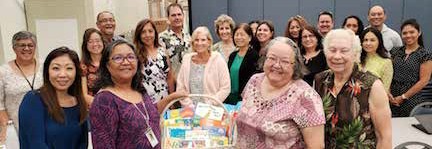 SEAC is made up of a diverse group of individuals with expertise in a variety of areas affecting special education and related issues. Persons with disabilities and parents of children with disabilities comprise a majority of the membership. Members areappointed by the Superintendent and serve without compensation for three-year terms. A roster of SEAC members for School Year 2018-19 can be found on page 14.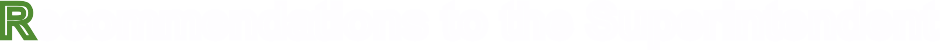 One of SEAC’s most important duties is to advise the Superintendent of the Department of Education regarding the unmet needs of students with disabilities and to formulate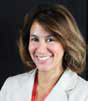 recommendations to address these needs.	Dr. Christina KishimotoAPPLIED BEHAVIOR ANALYSIS IN A SCHOOL SETTINGIssue:During the 2019 legislative session, SEAC, the Department and the University of Hawaii supported legislation that would create an exemption from the law licensing behavior analysts (HRS 465D) for licensed special education teachers and individuals in approved and accredited special education training programs who are working toward licensure as special education teachers and whose scope of practice and training includes behavior analysis. Applied behavior analysis is recognized as within the scope of special education nationally, and has been so for decades.Unfortunately, this legislation did not pass, and, without this exemption, the UH College of Education’s nationally accredited and state approved teacher education program preparing special education teachers to conduct behavioral assessments or to develop and implement interventions based on applied behavioral analysis is jeopardized. If special education teacher candidates do not receive applied behavior analysis training, they will not meet state requirements or be able to answer required questions on the state licensing exam regarding applied behavior analysis. This potential loss of qualified special education teachers will exacerbate the current chronic shortage of trained personnel who have the knowledge and skills to meet the unique needs of students with disabilities.Recommendation:Work with SEAC, the UH College of Education and other interested stakeholders to proactively educate key legislators prior to the start of the 2020 Legislature regarding the necessity of creating an additional exemption in HRS 465D for special education teachers who have received the appropriate training to develop and implement behavior plans to address the academic and behavioral needs of their students with IEPs.CONFLICT RESOLUTION - MEDIATIONIssue:The Individuals with Disabilities Education Act (IDEA) offers parents a numberof options for resolving conflict, including the formal options of mediation, written complaints and due process hearing requests. Mediation offers the timeliest results and generally preserves the relationship between school and home. The Center for Appropriate Dispute Resolution in Special Education (CADRE) lists additional benefits of mediation including high rates of compliance with settlements, mutually satisfactory outcomes, a greater degree of control and predictability of outcome, and personal empowerment. In SEAC’s review of conflict resolution activity in Hawaii schools for SY 17-18, we learned that only one mediation was held—a rate nearly twenty times less than the national average.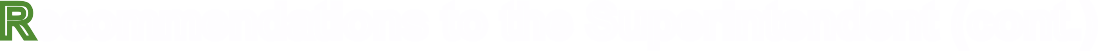 CONFLICT RESOLUTION - MEDIATION (cont.)Recommendation:Work with SEAC and other interested stakeholders to launch a public awareness campaign on the benefits of mediation for resolving conflicts between schools and parents whose children are eligible for special education.DUE PROCESS -- PUBLIC POSTING OF HEARING DECISIONSIssue:IDEA requires the Department of Education to make the findings and decisions resulting from special education due process hearings available to the public. This has been traditionally done by posting the redacted hearing decisions on the Department’s website.  However, the public’s ability to find these decisions has grown more difficult in the last several years. A link to hearing decisions by year on the special education main webpage only lists hearings through 2015-16. This link takes the seeker to the Report Finder page where hearing decisions are mixed together with data tables and performance reports with no clear delineation of how many decisions were rendered in a particular year. In searching for more recent hearing decisions, SEAC found several of the decisions mislabeled. By contrast, many states (including Colorado, Nevada and Washington) have easily located and accessible webpages devoted to due process hearing decisions and, in some cases, due process written complaints.Recommendation:Offer an easily located and navigated web page providing access to special education due process hearing decisions by school year that is updated regularly.IDENTIFICATION OF HAWAII STUDENTS WITH DISABILITIESIssue:Since SY 2013-14 (and earlier), Hawaii’s child count data for 6-21 year-olds with disabilities under Section 618 of the Individuals with Disabilities Education Act has been consistently lower than the national average by 25-30%. Child count is defined as the percentage of all 6-21 year-olds in the state who are served as students with disabilities under IDEA. In SY 17-18 (the latest year for which comparison data is available), Hawaii’s served the lowest percentage (6.4%) of 6-21 year-old students with disabilities compared to the resident population than all other 49 states. This disparity deserves greater scrutiny, as we may be significantly underserving students who could be eligible for and benefit from special education and related services.Recommendation:Work with SEAC and OSEP technical assistance providers to determine why Hawaii consistently identifies fewer children with disabilities and whether steps are needed to expand outreach efforts and/or eligibility criteria for special education services.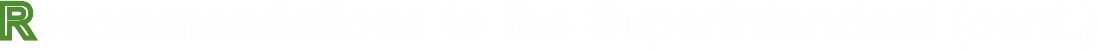 LEADING BY CONVENING SHARED WORK PRODUCTSIssue:SEAC has fully committed to creating shared work products with the Department in the form of infographics on current initiatives and topics to reach and inform a wider audience of special education stakeholders. Joanne Cashman facilitated anopportunity for SEAC to share its process and infographics with other State Advisory Panels and Interagency Coordinating Children’s Councils via an OSEP sponsored webinar in May 2019. As each new infographic is developed and vetted by SEAC and its DOE partners, its impact on helping to educate and contribute to solutions for complex issues relating to the education of students with disabilities is dependent on successful outreach and a meaningful feedback loop in order to refine improvement activities further.Recommendation:Partner with SEAC to identify future infographic topics and dissemination pathways to distribute to as wide an audience as possible in order to provide easy access to information that engages special education stakeholders and generates synergistic problem-solving.PROFESSIONAL DEVELOPMENT UTILIZING INTEGRATED TEAMSIssue:The Department has committed to designing fundamental professional development to prepare all stakeholders to support a shared vision of inclusive education. This vision must include the student’s and his or her family’s perspective and insights in order to be truly meaningful. Professional development efforts--especially around the topics of inclusive education and family engagement--will have a greater impact, if they include the student and parent voice, either as co-presenters or receivers of information in inclusive professional development activities.Recommendation:Utilize parents and student leaders as appropriate on professional development teams to model the home-school partnership that enhances the academic success of students with disabilities. Open up training to a broad range of stakeholders so that they may hear the same message and commit to the same goals for improving student outcomes.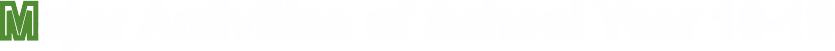 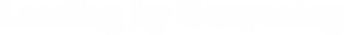 SEAC celebrated its third year of building relationships and finding solutions to difficult and complex problems through a process called Leading by Convening (LbC). It involves: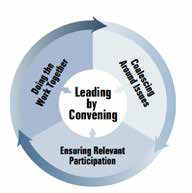 H coming together around shared concerns or problems ofpractice that need fixing;H working to get the right mix of stakeholders to commit topreparing to move forward; &H practicing shared leadership and modeling respect for one another’s experience and expertise.Shared dialogue and problem solving with DOE leadership included discussions with Deputy Superintendent Phyllis Unebasami (the 10 Year Strategic Plan), Assistant Superintendent Heidi Armstong (following up on the recommendations of the Special Education Task Force Report), and Assistant Superintendent Amy Kunz (theDepartment’s biennium budget and repurposing of salary savings). Joanne Cashman and Cesar D’Agord from the National Center for Systemic Improvement continued their technical assistance to SEAC on using infographics as a tool for creating shared products with the Department of Education (see Infographic Work Groups) and helpedmembers improve their understanding of data ethics and implementation science. SEAC also benefited significantly from its partnership with Dr. Christina Tydeman and Drew Saranillio from the Monitoring and Compliance Office in planning meetings and facilitating discussions to grow member expertise. (For more information about LbC, go to: http:// seac-hawaii.org/leading-by-convening/).Infographic Work GroupsThe purpose of creating infographics is to take complex information and express it simply, so that others gain enough understanding to enter a conversation on the issue. Four work groups that formed at the end of SY 17-18 continued to refine infographics around the following topics: 1) explaining inclusive education in the framework of Nā Hopena A‘o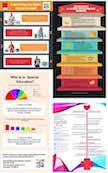 (HĀ) , 2) providing information and data on significant disproportionality, 3) providing evidence-based practices and parent tips related to the State Systemic Improvement Plan goal of boosting reading achievement in 3rd and 4th graders with disabilities, and 4) providing clear steps for parents and school personnel to set up protocols for the delivery of medical services in the school setting. Time wasset aside during most meetings for the work to evolve. By the end of the year, members had refined a vetting process for approving work group products and a template for Dialogue Guides to share the infographic with other stakeholdergroups. (For more information on SEAC’s infographics, go to: http://seac-hawaii.org/ infographics/).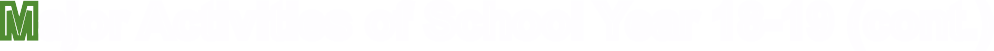 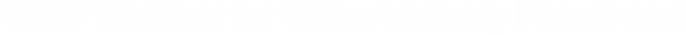 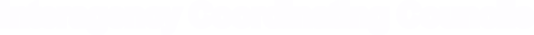 Joanne Cashman invited SEAC to share its experiences with Leading by Convening, including creating infographics as shared work products, with other state advisory panels under Part B and C of the Individuals with Disabilities Education Act. The May 2nd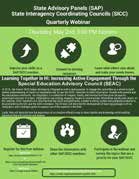 webinar included opportunities for questions to be answered and on- line polling to gauge how likely the listeners were to 1) adopt Leading by Convening practices and 2) utilize infographics to share important information with others. (For more information about the webinar, go to: https://collab.osepideasthatwork.org/SAP-SICC).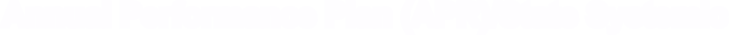 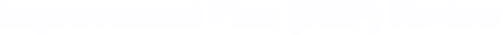 The Annual Performance Plan (APR), including the State Systemic Improvement Plan (SSIP), is the main monitoring tool of the Office of Special Education Programs (OSEP) for ensuring that states are both 1) complying with the provisions of IDEA, and 2) providing appropriate supports to special education students that result in positive academic and functional performance and growth. SEAC members were briefed on available data for APR indicators, including the SSIP data on reading proficiency for a subset of 3rd and 4th grade students with disabilities, prior to submission of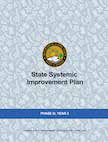 the two reports. Members were also asked to plan proactively forthe next 6-year SSIP cycle while awaiting specifics from OSEP.(To see Hawaii’s APR submitted in February, 2019, go to http://www.awaiipublicschools. org/VisionForSuccess/SchoolDataAndReports/StateReports/Pages/Special-Education- Performance-Report.aspx. Hawaii’s Phase 2 SSIP is available for review at http://www. hawaiipublicschools.org/DOE%20Forms/Special%20Education/SSIPPhase3Y3.pdf.)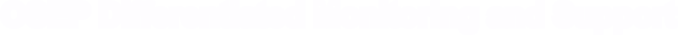 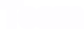 In response to Hawaii’s submissions of the APR and SSIP for the last several years, Hawaii was selected for intensive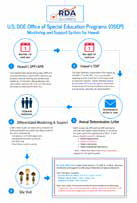 technical support from the Office of Special Education Program’s Differentiated Monitoring and Support (SMS) Team. The January 2019 visit was based on Hawaii’s poor reading and math achievement scores for 4th and 8th graders with IEPs and on issues related to the State Systemic Improvement Plan. DMS Team members Jennifer Barrett--Zitkus, Angela Tanner Dean and Christine Pilgrim attended SEAC’s January meeting and responded to questions submitted in advance of the meeting.They shared a number of important resources and supportsand encouraged SEAC to submit testimony when new Annual Performance Report requirements are proposed. (For a copy of SEAC’s infographic on OSEP’s monitoring and support system, go to http://seac-hawaii.org/infographics/).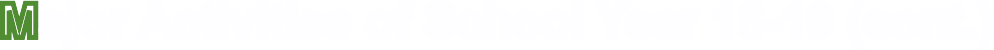 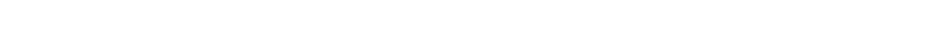 As part of an agreement with the U.S. DOE’s Office for Civil Rights after complaints of student bullying and harassment--both by other students and by adults at school--the Department of Education added grievance procedures and new definitions to Chapter 19 and Chapter 41 (renamed Chapter 89). SEAC submitted a series of testimonies resulting in the following changes to the draft documents:√ revising the parent definitions to acknowledge parents of adult special education students who are acting as their child’s educational representative or Power of Attorney agent;√ adding these parents as parties who can file complaints;√ requiring principals to ensure that complaints involving students with disabilities do notaffect their free appropriate public education (FAPE); and√ adding a time frame to actions required as soon as possible--” but no later than 72 hours.”A public hearing on the final language for Chapters 19 an 89 will be held on July 16th. (To see a copy of the hearing notice, go to: http://boe.hawaii.gov/Documents/Public%20 Hearing%20Docs/Ch%2019,%2041,%2089%20Notice%20of%20Public%20Hearing.pdf).Public Outreach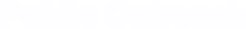 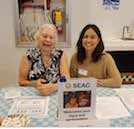 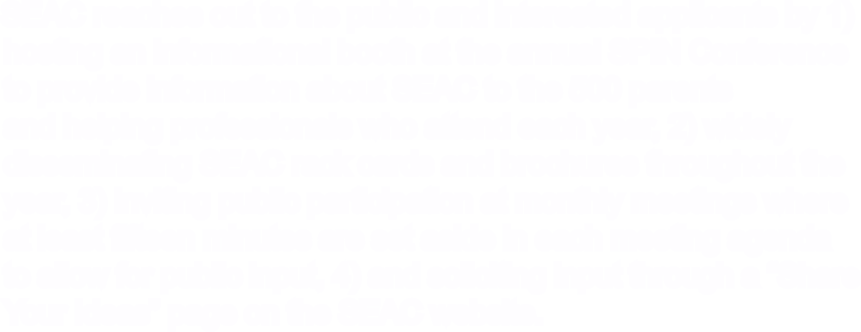 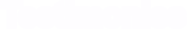 In addition to supporting the Department of Education’s budget priorities as they impact students with disabilities, the Legislative Committee monitors related legislation and provides testimony where appropriate. One area that SEAC sought to influence this legislative session was adding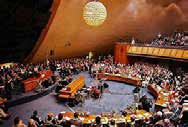 an exemption to the applied behavior analyst licensing law for special education teachers who have received thetraining and practicum experience to design and implementbehavior plans for their students. Unfortunately, this legislation did not pass, like other bills SEAC supported--offering teacher housing options, prohibiting the suspension of a preschool student in a public preschool, and creating positions for ABA personnel within the Department of Education. On a positive note, legislation requiring movie theaters toprovide open movie captioning during at least two showings per week of any movie offered with open captioning did become law on June 26, 2019. (To see SEAC testimonies for SY 18-19 and earlier, go to http://www.seac-hawaii.org/testimony).SPED Fiscal Allocation Work GroupSEAC’s chair served on this work group formed in response to last year’s Special Education Task Force Report recommendation to develop an equitable, transparent system for allocating special education personnel.  The newly proposed allocation formula would create base funding of $100,000 for each school (roughly one special education teacher and one EA) with 95% of the remaining funding being distributed based on head countand the other 5% going to the Complex Area Superintendent for discretionary funding of additional staffing.as needed. The Work Group recommendations have been submitted to the Superintendent and Committee on Weights for further deliberation.SEAC Book DriveYet another activity influenced by the shared work on infographics was a book drive spearheaded by the SSIP/Reading Work Group. Members were asked to donate Dr. Seuss books to facilitate the goal of having parents spend more time at home helping their young children with disabilities learn to read. The book collection was presented to Pu‘uhale School principal Arnie Kikkawa during the May SEAC meeting.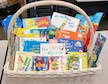 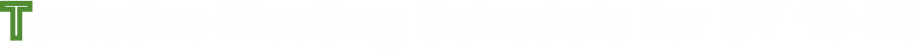 All meetings will be held in the Puuhale School Library Meeting Room (with the exception of April) at 345 Puuhale Road in Honolulu. Hours are 9:00 a.m. to noon. The tentative schedule is as follows:August 9, 2019September 13, 2019October 11, 2019November 8, 2019December 13, 2019January 10, 2020February 14, 2020March 13, 2020April 24, 2020 (2nd Floor Art Room) May 22, 2020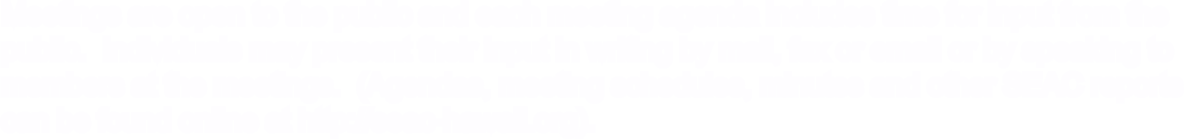 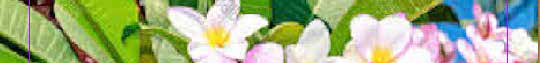 Member Roster SY 18 - 19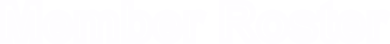 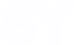 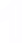 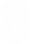 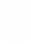 Ms. Martha M. Guinan, Chair	Individual with a DisabilityMs. Dale Matsuura, Co-Vice Chair (Staff Success)		Teacher, Honolulu District Dr. Patricia Sheehey, Co-Vice Chair (Student Success	University of Hawaii Representative Ms. Ivalee Sinclair, Co-Vice Chair (Legislation)		Individual with a DisabilityMs. Brendelyn Ancheta	Parent - Kauai DistrictMs. Virginia Beringer	Parent - Windward DistrictMs. Deborah Cheeseman	Special Education TeacherMs. Annette Cooper	Parent - Central DistrictMr. Motu Finau	Division of Vocational Rehabilitation, DHSMr. Sage Goto				Developmental Disabilities Division, DOH Ms. Lindsay Heller	Parent - Hawaii District, Charter School Representative Dr. Kurt Humphrey  (alt: Dr. Scott Hashimoto)			Child & Adolescent Mental Health Division, DOH Ms. Cathy Kahoohanohano		Representative of Students Who Are Homeless, DOE Ms. Tina King					Military Family RepresentativeMs. Bernadette Lane	Child Welfare Branch, DHSMs. Kaili Murbach	Parent - Maui DistrictMs. Stacey Oshio (alt: Ms. Lisa Vegas)	Youth Corrections/Principal - Olomana School Ms. Carrie Pisciotto		Early Intervention Section, DOHMs. Kau’i Rezentes	Parent - Leeward DistrictMs. Rosie Rowe	Parent Training and Information CenterMr. James Street	Private Schools RepresentativeMr. Francis Taele	Adult Corrections/Department of Public SafetyMr. Steven Vannatta	Community Childrens Council Representative Dr. Amy Wiech		Parent - Central DistrictMs. Jasmine Williams	Parent - Honolulu DistrictMs. Susan Wood	Community RepresentativeMr. Drew Saranillio and Dr. Christina Tydeman	Liaisons to the Superintendent Dr. Robert Campbell		Liaison to the MilitaryMs. Amanda Kaahanui	StaffMs. Susan Rocco	Staff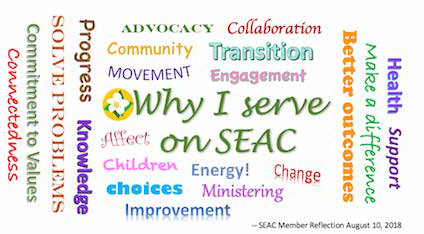 